الجمهورية الجزائرية الديمقراطية الشعبيةوزارة التعليم العالي والبحث العلميجامعة أبو بكر بلقـــايد – تلمسان-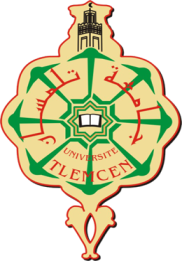 كلية العلوم الإنسانية والعلوم الاجتماعية                    السنة الجامعية: 2020-2021قسم التاريخالتوزيع الزمني للامتحانات – السنة الثانية ليسانس تاريخ – السداسي الثالثتوزيع الأفواج على القاعاتتلمسان يوم: 02/01/2022رئيس القسماليوم والتاريخالتوقيتالمادةالأستاذ (ة)الأحد 30 /01/202209 :30– 10 :30فلسفة التاريخد.كلة نصيرةالاثنين 31/01/202209 :30– 10 :30تاريخ المغرب الحديثأدة. ثابتي حياةالاثنين 31/01/202211 :00 -12:00منهجية وتقنية البحث التاريخيأ.د علي العبيديالثلاثاء 01/02/202209 :30– 10 :30تاريخ الجزائر الثقافيد. بلقاسم محمدالأربعاء 02/02/202209 :30– 10 :30تاريخ المغرب القديمد.وراد طارقالخميس 03/02/202209 :30– 10 :30صدر الإسلام والدولة الأمويةدة.هاشمي مريمC2 +C1+ B2 +B1+ A2+ A1D1D2E1E2F1F2G1G2H1H2مدرج 02قاعة01قاعة02قاعة03قاعة04قاعة05قاعة06قاعة07قاعة08قاعة09قاعة10